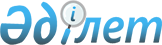 А.Сәрсенбайұлы туралыҚазақстан Республикасы Президентінің Жарлығы 2001 жылғы 11 желтоқсан N 741     Алтынбек Сәрсенбайұлы басқа жұмысқа ауысуына байланысты Қазақстан Республикасы Президентінің ұлттық қауіпсіздік мәселелері жөніндегі көмекшісі - Қазақстан Республикасы Қауіпсіздік Кеңесінің хатшысы қызметінен босатылсын.      Қазақстан Республикасының              Президенті      Мамандар:       Қасымбеков Б.А.        Багарова Ж.А. 
					© 2012. Қазақстан Республикасы Әділет министрлігінің «Қазақстан Республикасының Заңнама және құқықтық ақпарат институты» ШЖҚ РМК
				